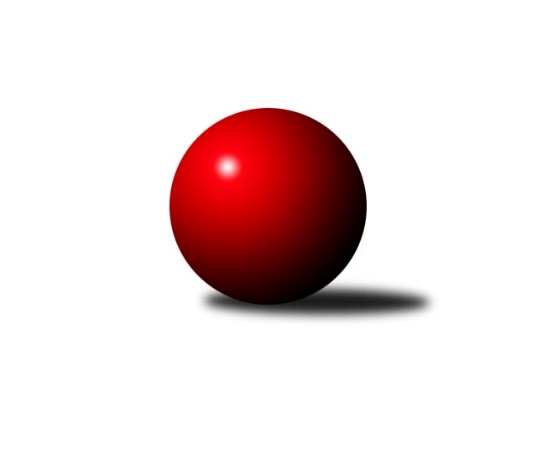 Č.19Ročník 2010/2011	19.3.2011Nejlepšího výkonu v tomto kole: 3332 dosáhlo družstvo: SKK Podbořany 3.KLM A 2010/2011Výsledky 19. kolaSouhrnný přehled výsledků:KK Slavoj Praha B	- TJ Slovan Karlovy Vary	5:3	3231:3220	12.5:11.5	19.3.TJ Jiskra Šabina 	- TJ VTŽ Chomutov	6:2	3134:3086	12.5:11.5	19.3.Kuželky Ji.Hazlov B	- SKK Rokycany B	6:2	3235:3230	11.0:13.0	19.3.TJ Dobřany	- SKK Podbořany 	1:7	3242:3332	10.5:13.5	19.3.TJ Jiskra Hazlov A	- KK Konstruktiva Praha  B	4.5:3.5	3237:3233	11.0:13.0	19.3.KK Karlovy Vary	- TJ Kovohutě Příbram 	6:2	3208:3141	12.5:11.5	19.3.Tabulka družstev:	1.	KK Karlovy Vary	19	13	0	6	89.0 : 63.0 	235.0 : 221.0 	 3138	26	2.	TJ Jiskra Šabina	19	12	1	6	85.0 : 67.0 	231.0 : 225.0 	 3175	25	3.	SKK Podbořany	19	12	0	7	95.0 : 57.0 	248.5 : 207.5 	 3198	24	4.	Kuželky Ji.Hazlov B	19	11	2	6	81.0 : 71.0 	230.0 : 226.0 	 3153	24	5.	TJ VTŽ Chomutov	19	10	2	7	79.5 : 72.5 	238.0 : 218.0 	 3174	22	6.	TJ Kovohutě Příbram	19	8	3	8	72.0 : 80.0 	231.5 : 224.5 	 3161	19	7.	TJ Slovan Karlovy Vary	19	8	1	10	80.0 : 72.0 	239.0 : 217.0 	 3194	17	8.	TJ Dobřany	19	8	1	10	75.5 : 76.5 	221.5 : 234.5 	 3145	17	9.	KK Konstruktiva Praha  B	19	7	2	10	70.0 : 82.0 	231.5 : 224.5 	 3170	16	10.	TJ Jiskra Hazlov A	19	8	0	11	64.5 : 87.5 	206.0 : 250.0 	 3134	16	11.	SKK Rokycany B	19	7	0	12	68.5 : 83.5 	220.5 : 235.5 	 3175	14	12.	KK Slavoj Praha B	19	4	0	15	52.0 : 100.0 	203.5 : 252.5 	 3171	8Podrobné výsledky kola:	 KK Slavoj Praha B	3231	5:3	3220	TJ Slovan Karlovy Vary	Roman Cypro	125 	 141 	 124 	151	541 	 2:2 	 540 	 142	137 	 126	135	Václav Hlaváč st.	Stanislav st. Březina	136 	 134 	 134 	111	515 	 2:2 	 538 	 138	131 	 128	141	Miroslav Handšuh	Pavel Řehánek	131 	 127 	 146 	129	533 	 2:2 	 538 	 140	147 	 127	124	Jiří Hojsák	Evžen Valtr	137 	 143 	 152 	118	550 	 2:2 	 531 	 123	152 	 117	139	František Průša	Petr Pravlovský	138 	 124 	 150 	132	544 	 3:1 	 518 	 129	117 	 138	134	Tomáš Pavlík	Miroslav Bubeník	129 	 146 	 144 	129	548 	 1.5:2.5 	 555 	 126	146 	 146	137	Pavel Stašarozhodčí: Nejlepší výkon utkání: 555 - Pavel Staša	 TJ Jiskra Šabina 	3134	6:2	3086	TJ VTŽ Chomutov	Jiří Kačírek	144 	 136 	 122 	123	525 	 2.5:1.5 	 525 	 144	133 	 115	133	Martin Černý	Pavel Kučera	145 	 136 	 136 	134	551 	 2:2 	 526 	 149	114 	 107	156	Zdeněk Černý	Petr Beneš	124 	 133 	 137 	135	529 	 3:1 	 495 	 107	128 	 143	117	Stanislav ml. Šmíd ml.	Miroslav Bubla	136 	 113 	 129 	141	519 	 2:2 	 516 	 114	131 	 142	129	Robert st. Suchomel st.	Bohumil Maněna	129 	 119 	 133 	119	500 	 2:2 	 512 	 158	105 	 117	132	Luboš Havel	Jiří Beneš	135 	 123 	 136 	116	510 	 1:3 	 512 	 136	131 	 119	126	Roman Foltarozhodčí: Nejlepší výkon utkání: 551 - Pavel Kučera	 Kuželky Ji.Hazlov B	3235	6:2	3230	SKK Rokycany B	Petr Hájek	130 	 134 	 134 	131	529 	 2:2 	 516 	 137	116 	 124	139	Bedřich Varmuža	Petr Haken	132 	 140 	 116 	141	529 	 1:3 	 548 	 126	149 	 122	151	Michal Wohlmuth	Vladimír Veselý st.	134 	 128 	 113 	142	517 	 2:2 	 505 	 127	135 	 138	105	Štěpán Šreiber	Michael Wittwar	120 	 142 	 134 	137	533 	 1:3 	 563 	 145	129 	 145	144	Martin Maršálek	Pavel Repčík	137 	 140 	 147 	130	554 	 3:1 	 540 	 128	133 	 138	141	Miroslav Vašíček	Stanislav Novák	153 	 137 	 150 	133	573 	 2:2 	 558 	 108	148 	 146	156	Petr Fararozhodčí: Nejlepší výkon utkání: 573 - Stanislav Novák	 TJ Dobřany	3242	1:7	3332	SKK Podbořany 	Josef ml. Fišer ml.	140 	 134 	 123 	151	548 	 2:2 	 552 	 162	128 	 129	133	Jan Ambra	Pavel Sloup	155 	 123 	 142 	123	543 	 2:2 	 531 	 138	121 	 146	126	Václav Pop	Milan Vrabec	139 	 121 	 141 	129	530 	 1:3 	 554 	 143	129 	 138	144	Jaroslav Lefner	Jaroslav Otto *1	111 	 130 	 148 	126	515 	 1.5:2.5 	 563 	 152	148 	 148	115	Rudolf Hofmann	Martin Provazník	141 	 150 	 117 	131	539 	 2:2 	 551 	 149	146 	 133	123	Petr Richtárech	Jiří Kodalík	128 	 145 	 147 	147	567 	 2:2 	 581 	 141	172 	 140	128	Vladimír Šánarozhodčí: střídání: *1 od 61. hodu Jan KoubskýNejlepší výkon utkání: 581 - Vladimír Šána	 TJ Jiskra Hazlov A	3237	4.5:3.5	3233	KK Konstruktiva Praha  B	Jaroslav Solín	122 	 117 	 138 	150	527 	 2:2 	 527 	 134	129 	 131	133	Jan Barchánek	Ota Maršát st.	132 	 123 	 137 	129	521 	 2:2 	 488 	 133	129 	 118	108	Ondřej Šárovec	Petr Jedlička	141 	 159 	 128 	145	573 	 2:2 	 580 	 151	146 	 147	136	Pavel Wohlmuth	Zdeněk Eichler	143 	 145 	 122 	127	537 	 3:1 	 525 	 139	127 	 139	120	Václav Posejpal	Pavel Benčík	130 	 158 	 135 	130	553 	 1:3 	 548 	 138	136 	 139	135	Pavel Kohlíček	František st. Mazák st.	143 	 121 	 135 	127	526 	 1:3 	 565 	 138	140 	 141	146	Jaroslav ml. Pleticha ml.rozhodčí: Nejlepší výkon utkání: 580 - Pavel Wohlmuth	 KK Karlovy Vary	3208	6:2	3141	TJ Kovohutě Příbram 	Ladislav ml. Urban	159 	 161 	 106 	138	564 	 3:1 	 532 	 149	126 	 122	135	Petr Polák	Pavel Boháč	133 	 125 	 132 	140	530 	 3:1 	 500 	 110	119 	 135	136	David Hošek *1	Lubomír Martinek	117 	 148 	 126 	124	515 	 1:3 	 536 	 142	132 	 129	133	Jaroslav Roj	Ladislav st. Urban	147 	 132 	 126 	104	509 	 2.5:1.5 	 498 	 121	121 	 126	130	Václav Pinc	Jan Vank	132 	 141 	 133 	139	545 	 2:2 	 537 	 132	150 	 133	122	Petr Kříž	Josef Ženíšek	138 	 119 	 153 	135	545 	 1:3 	 538 	 140	135 	 127	136	Oldřich Hendlrozhodčí: střídání: *1 od 61. hodu Tomáš ĆížNejlepší výkon utkání: 564 - Ladislav ml. UrbanPořadí jednotlivců:	jméno hráče	družstvo	celkem	plné	dorážka	chyby	poměr kuž.	Maximum	1.	Stanislav st. Březina 	KK Slavoj Praha B	566.99	369.3	197.7	2.0	8/8	(630)	2.	Lukáš Jarosch 	SKK Podbořany 	563.03	371.9	191.1	3.3	8/9	(653)	3.	Vladimír Šána 	SKK Podbořany 	560.91	362.8	198.1	2.1	8/9	(614)	4.	Oldřich Hendl 	TJ Kovohutě Příbram 	558.43	367.7	190.7	2.3	9/9	(584)	5.	Tomáš Pavlík 	TJ Slovan Karlovy Vary	549.26	362.5	186.8	2.2	8/8	(593)	6.	Martin Černý 	TJ VTŽ Chomutov	547.72	359.0	188.7	2.7	8/8	(580)	7.	Pavel Wohlmuth 	KK Konstruktiva Praha  B	545.58	364.8	180.7	4.1	8/8	(581)	8.	Václav Hlaváč  st.	TJ Slovan Karlovy Vary	545.48	355.8	189.7	3.1	8/8	(585)	9.	Evžen Valtr 	KK Slavoj Praha B	545.29	355.9	189.4	2.2	7/8	(595)	10.	Pavel Řehánek 	KK Slavoj Praha B	545.08	366.8	178.3	3.5	8/8	(586)	11.	Michal Wohlmuth 	SKK Rokycany B	544.50	360.7	183.8	3.8	6/9	(580)	12.	Miroslav Bubla 	TJ Jiskra Šabina 	544.37	363.2	181.2	4.5	7/7	(614)	13.	Ota Maršát  st.	TJ Jiskra Hazlov A	543.81	361.2	182.6	4.4	6/7	(589)	14.	Štěpán Šreiber 	SKK Rokycany B	543.11	359.0	184.1	3.4	9/9	(593)	15.	Zdeněk Černý 	TJ VTŽ Chomutov	540.89	367.0	173.9	3.2	8/8	(587)	16.	Rudolf Hofmann 	SKK Podbořany 	540.04	357.3	182.7	3.9	8/9	(608)	17.	Jaroslav Roj 	TJ Kovohutě Příbram 	540.03	358.8	181.2	3.1	7/9	(598)	18.	Josef Pauch 	SKK Rokycany B	540.00	363.7	176.3	4.0	7/9	(587)	19.	Stanislav st. Šmíd  st.	TJ VTŽ Chomutov	538.90	368.0	170.9	4.5	7/8	(558)	20.	Ladislav ml. Urban 	KK Karlovy Vary	536.80	361.7	175.1	4.7	8/8	(580)	21.	Petr Hájek 	Kuželky Ji.Hazlov B	534.30	359.5	174.8	4.2	9/9	(583)	22.	Jan Barchánek 	KK Konstruktiva Praha  B	534.27	362.7	171.5	3.7	8/8	(591)	23.	Michael Wittwar 	Kuželky Ji.Hazlov B	534.15	354.8	179.4	4.3	9/9	(571)	24.	Luboš Havel 	TJ VTŽ Chomutov	533.51	356.8	176.7	2.2	8/8	(578)	25.	Josef ml. Fišer  ml.	TJ Dobřany	533.30	357.6	175.7	4.6	8/8	(580)	26.	Pavel Sloup 	TJ Dobřany	533.29	359.7	173.5	6.7	6/8	(595)	27.	Pavel Kohlíček 	KK Konstruktiva Praha  B	533.22	363.0	170.2	5.2	8/8	(593)	28.	Martin Maršálek 	SKK Rokycany B	532.94	358.7	174.2	5.5	7/9	(566)	29.	Petr Beneš 	TJ Jiskra Šabina 	532.56	359.2	173.3	5.2	7/7	(567)	30.	Jan Koubský 	TJ Dobřany	530.63	351.7	179.0	3.9	8/8	(570)	31.	Petr Fara 	SKK Rokycany B	530.19	354.1	176.1	4.7	9/9	(579)	32.	Jiří Hojsák 	TJ Slovan Karlovy Vary	529.96	358.5	171.4	5.5	7/8	(588)	33.	Jaroslav Otto 	TJ Dobřany	529.89	353.2	176.6	5.5	6/8	(587)	34.	Jan Ambra 	SKK Podbořany 	529.73	360.3	169.4	6.1	8/9	(598)	35.	Martin Provazník 	TJ Dobřany	528.92	362.7	166.3	6.0	8/8	(595)	36.	Petr Jedlička 	TJ Jiskra Hazlov A	528.61	358.2	170.4	4.7	7/7	(587)	37.	Bohumil Maněna 	TJ Jiskra Šabina 	528.43	353.3	175.1	3.8	7/7	(581)	38.	Jan Vank 	KK Karlovy Vary	528.30	351.8	176.5	5.0	8/8	(602)	39.	Jiří Kodalík 	TJ Dobřany	527.97	356.1	171.9	4.4	6/8	(571)	40.	Josef Ženíšek 	KK Karlovy Vary	526.76	358.3	168.5	4.2	8/8	(605)	41.	Pavel Kučera 	TJ Jiskra Šabina 	525.94	355.1	170.8	4.3	6/7	(551)	42.	Jaroslav Solín 	TJ Jiskra Hazlov A	525.67	352.5	173.2	4.8	6/7	(574)	43.	Petr Kříž 	TJ Kovohutě Příbram 	525.58	357.8	167.8	5.2	9/9	(567)	44.	Pavel Boháč 	KK Karlovy Vary	525.57	352.0	173.6	3.6	7/8	(610)	45.	Ondřej Šárovec 	KK Konstruktiva Praha  B	524.94	355.6	169.4	3.9	6/8	(574)	46.	Stanislav Novák 	Kuželky Ji.Hazlov B	524.57	355.7	168.9	3.3	9/9	(573)	47.	František Průša 	TJ Slovan Karlovy Vary	524.33	354.4	169.9	7.0	7/8	(600)	48.	Pavel Staša 	TJ Slovan Karlovy Vary	523.83	351.3	172.6	6.1	8/8	(581)	49.	Jan Weigert 	TJ Kovohutě Příbram 	523.50	353.9	169.6	6.1	8/9	(562)	50.	Jaroslav ml. Pleticha  ml.	KK Konstruktiva Praha  B	523.36	350.8	172.5	4.5	7/8	(592)	51.	Bedřich Varmuža 	SKK Rokycany B	523.31	353.7	169.6	6.2	8/9	(567)	52.	Jiří Beneš 	TJ Jiskra Šabina 	522.63	353.0	169.6	4.6	7/7	(570)	53.	Miroslav Handšuh 	TJ Slovan Karlovy Vary	522.60	355.7	166.9	4.5	7/8	(568)	54.	Vladimír Veselý  st.	Kuželky Ji.Hazlov B	522.11	347.8	174.3	5.6	9/9	(557)	55.	Petr Haken 	Kuželky Ji.Hazlov B	521.69	348.5	173.2	4.6	8/9	(556)	56.	Petr Richtárech 	SKK Podbořany 	521.47	351.6	169.9	3.9	8/9	(581)	57.	Roman Folta 	TJ VTŽ Chomutov	521.17	353.5	167.7	5.9	7/8	(566)	58.	Pavel Benčík 	TJ Jiskra Hazlov A	520.74	349.7	171.1	5.9	7/7	(553)	59.	Lubomír Martinek 	KK Karlovy Vary	520.36	360.8	159.6	7.2	7/8	(578)	60.	Robert st. Suchomel  st.	TJ VTŽ Chomutov	520.29	351.3	169.0	5.8	7/8	(579)	61.	Pavel Repčík 	Kuželky Ji.Hazlov B	519.07	355.6	163.4	5.9	9/9	(556)	62.	Jaroslav Nový 	TJ Jiskra Šabina 	518.00	349.6	168.4	7.1	5/7	(562)	63.	Jiří Kačírek 	TJ Jiskra Šabina 	516.03	356.1	159.9	7.1	5/7	(553)	64.	Petr Pravlovský 	KK Slavoj Praha B	514.34	346.3	168.1	6.0	8/8	(544)	65.	Václav Pop 	SKK Podbořany 	513.50	345.5	168.0	5.6	9/9	(577)	66.	Antonín Doubrava 	KK Konstruktiva Praha  B	510.98	346.8	164.2	6.4	7/8	(565)	67.	Petr Čolák 	KK Karlovy Vary	510.92	349.9	161.0	6.7	6/8	(596)	68.	Milan Vrabec 	TJ Dobřany	510.86	355.5	155.4	9.3	7/8	(550)	69.	David Hošek 	TJ Kovohutě Příbram 	509.88	345.7	164.2	5.6	7/9	(553)	70.	František st. Mazák  st.	TJ Jiskra Hazlov A	502.33	338.9	163.4	7.4	6/7	(572)	71.	Václav Pinc 	TJ Kovohutě Příbram 	501.86	338.1	163.8	7.6	7/9	(557)	72.	Miroslav Bubeník 	KK Slavoj Praha B	497.00	346.1	150.9	10.5	7/8	(548)		Stanislav Vesecký 	KK Konstruktiva Praha  B	554.00	380.0	174.0	3.0	1/8	(554)		Václav Tajbl  st.	SKK Podbořany 	548.00	357.0	191.0	6.0	1/9	(548)		Petr Žampa 	SKK Rokycany B	547.50	369.0	178.5	5.5	2/9	(549)		Martin Trakal 	TJ Slovan Karlovy Vary	540.50	345.1	195.4	2.4	4/8	(581)		Václav Zápotočný 	TJ Slovan Karlovy Vary	537.00	354.5	182.5	2.5	2/8	(548)		Jaroslav Bulant 	TJ Jiskra Hazlov A	536.04	366.3	169.8	4.3	4/7	(567)		Luboš Řezáč 	TJ Kovohutě Příbram 	533.38	356.0	177.4	5.6	4/9	(552)		Jaroslav Wagner 	SKK Podbořany 	532.50	364.5	168.0	5.0	2/9	(537)		Ladislav st. Urban 	KK Karlovy Vary	532.38	366.7	165.7	10.3	4/8	(567)		Miroslav Vašíček 	SKK Rokycany B	530.50	348.5	182.0	3.0	2/9	(540)		Zdeněk Eichler 	TJ Jiskra Hazlov A	530.20	353.7	176.5	3.8	4/7	(553)		Jaroslav Pichl 	KK Slavoj Praha B	528.50	365.0	163.5	3.5	2/8	(533)		Petr Polák 	TJ Kovohutě Příbram 	527.93	355.4	172.5	4.3	3/9	(537)		Jan Králík 	KK Konstruktiva Praha  B	524.80	357.5	167.4	5.6	4/8	(557)		Jaroslav Lefner 	SKK Podbořany 	524.12	348.2	175.9	4.6	5/9	(554)		Jaroslav Knespl 	TJ Jiskra Hazlov A	524.00	358.0	166.0	8.0	1/7	(524)		Jindřich Seidl 	TJ Jiskra Hazlov A	522.83	360.2	162.7	7.3	3/7	(549)		Tomáš Ćíž 	TJ Kovohutě Příbram 	522.00	343.5	178.5	3.0	2/9	(557)		Václav Posejpal 	KK Konstruktiva Praha  B	521.17	351.3	169.9	3.9	4/8	(594)		Zdeněk Lukáš 	TJ Kovohutě Příbram 	521.00	345.0	176.0	2.0	1/9	(521)		Ladislav Moulis 	SKK Rokycany B	521.00	346.5	174.5	4.5	2/9	(549)		Libor Bureš 	SKK Rokycany B	519.11	347.2	171.9	5.6	4/9	(535)		Tomáš Beck  st.	TJ Slovan Karlovy Vary	519.00	348.0	171.0	7.0	2/8	(526)		Roman Cypro 	KK Slavoj Praha B	517.04	358.2	158.8	8.6	5/8	(554)		Arnošt Filo 	TJ VTŽ Chomutov	514.67	344.8	169.9	4.5	4/8	(527)		Viktor Jungbauer 	KK Slavoj Praha B	510.00	356.0	154.0	4.0	1/8	(510)		Jakub Pytlík 	KK Slavoj Praha B	509.31	346.7	162.6	7.4	5/8	(561)		Stanislav ml. Březina  ml.	KK Slavoj Praha B	506.00	348.0	158.0	6.0	1/8	(506)		Tomáš Pittner 	SKK Rokycany B	503.00	340.0	163.0	6.0	1/9	(503)		Stanislav ml. Šmíd  ml.	TJ VTŽ Chomutov	498.88	353.4	145.5	9.3	4/8	(525)		Miroslav Repčík  	Kuželky Ji.Hazlov B	497.00	343.0	154.0	10.0	1/9	(497)		Josef st. Fišer 	TJ Dobřany	493.00	345.0	148.0	5.0	1/8	(493)		Stanislav Novák 	TJ VTŽ Chomutov	483.00	333.7	149.3	9.7	3/8	(499)		Josef Dienstbier 	SKK Rokycany B	468.50	322.5	146.0	9.0	2/9	(479)		Václav Veselý  	TJ Jiskra Hazlov A	461.50	321.5	140.0	10.0	2/7	(485)		Robert Ambra 	SKK Podbořany 	458.00	327.0	131.0	11.0	1/9	(458)		Daniel Prošek 	KK Slavoj Praha B	438.00	321.0	117.0	17.0	1/8	(438)Sportovně technické informace:Starty náhradníků:registrační číslo	jméno a příjmení 	datum startu 	družstvo	číslo startu
Hráči dopsaní na soupisku:registrační číslo	jméno a příjmení 	datum startu 	družstvo	Program dalšího kola:20. kolo26.3.2011	so	9:00	KK Konstruktiva Praha  B - Kuželky Ji.Hazlov B	26.3.2011	so	10:00	SKK Podbořany  - KK Karlovy Vary	26.3.2011	so	10:00	TJ Kovohutě Příbram  - TJ Jiskra Hazlov A	26.3.2011	so	10:00	SKK Rokycany B - TJ Jiskra Šabina 	26.3.2011	so	10:00	TJ VTŽ Chomutov - KK Slavoj Praha B	26.3.2011	so	14:00	TJ Slovan Karlovy Vary - TJ Dobřany	Nejlepší šestka kola - absolutněNejlepší šestka kola - absolutněNejlepší šestka kola - absolutněNejlepší šestka kola - absolutněNejlepší šestka kola - dle průměru kuželenNejlepší šestka kola - dle průměru kuželenNejlepší šestka kola - dle průměru kuželenNejlepší šestka kola - dle průměru kuželenNejlepší šestka kola - dle průměru kuželenPočetJménoNázev týmuVýkonPočetJménoNázev týmuPrůměr (%)Výkon9xVladimír ŠánaPodbořany5813xPavel WohlmuthKonstruktiva B109.145804xPavel WohlmuthKonstruktiva B5801xPavel KučeraŠabina107.985512xStanislav NovákKuž.Ji.Hazlov B5733xPetr JedličkaHazlov 107.825733xPetr JedličkaHazlov 5732xStanislav NovákKuž.Ji.Hazlov B107.825733xJiří KodalíkTJ Dobřany 5677xVladimír ŠánaPodbořany107.675812xJaroslav ml. Pleticha ml.Konstruktiva B5652xJaroslav ml. Pleticha ml.Konstruktiva B106.32565